До 31 декабря 2023 года включительно органам некоторых российских компаний разрешено принимать решения без учета голосов акционеров из недружественных государств Речь идет о хозяйственных обществах, которые одновременно соответствуют следующим критериям: хозяйственное общество осуществляет деятельность в области энергетики (в т.ч. электроэнергетики), машиностроения или торговли; объем выручки от продажи продукции за год, предшествующий году, в котором орган хозяйственного общества принимает решение, превышает 100 млрд рублей; недружественными иностранными государствами введены ограничительные меры в отношении контролирующего лица и (или) бенефициарного владельца хозяйственного общества; иностранным лицам, связанным с недружественными иностранными государствами, принадлежат доли в уставном капитале (акции) российского хозяйственного общества в размере, не превышающем 50 процентов размера уставного капитала общества. Предусмотрено, что, если в состав общего собрания участников (акционеров), совета директоров (наблюдательного совета), коллегиального исполнительного органа такого хозяйственного общества входят лица недружественных иностранных государств, участники (акционеры) общества, не являющиеся такими лицами, вправе большинством голосов от общего числа голосов, принадлежащих этим участникам (акционерам), установить, что голоса лиц недружественных иностранных государств не учитываются при определении кворума и результатов голосования по вопросам повестки заседания. 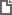 Указ Президента РФ от 17.01.2023 N 16
"О временном порядке принятия решений органами некоторых российских хозяйственных обществ" 